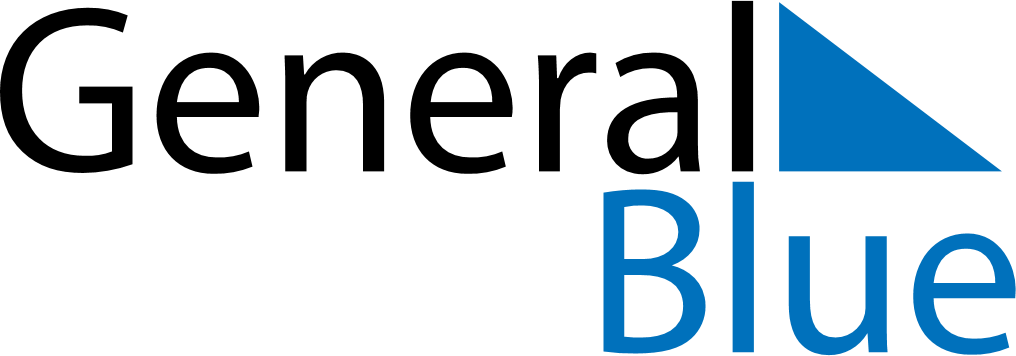 April 2025April 2025April 2025April 2025UkraineUkraineUkraineSundayMondayTuesdayWednesdayThursdayFridayFridaySaturday12344567891011111213141516171818192021222324252526Orthodox EasterOrthodox Easter27282930